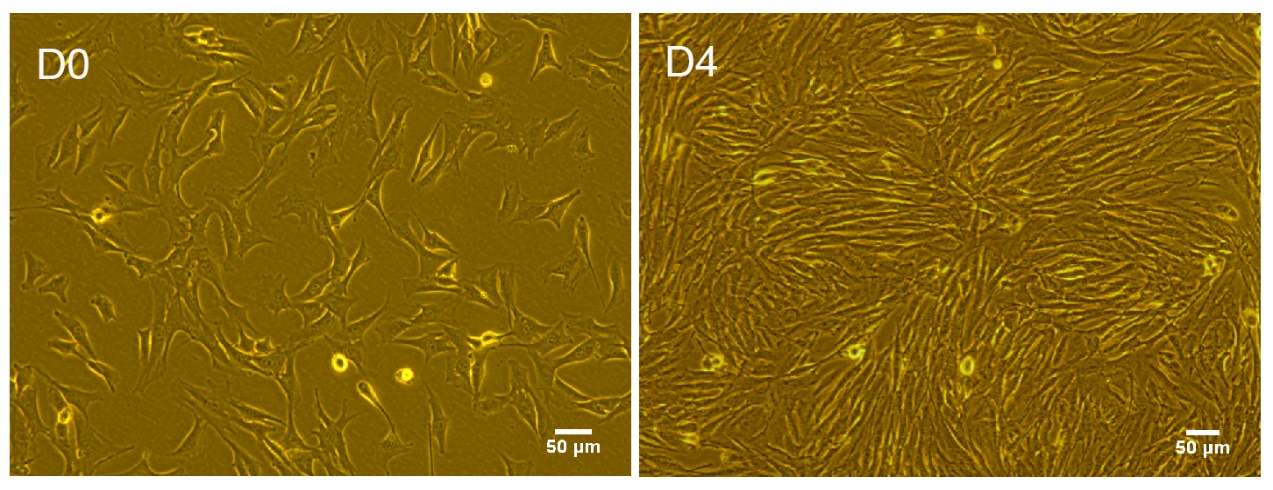 Figure S1 C2C12 myoblasts differentiate into mature myotubes. D0, C2C12 myoblasts differentiated for 0 days. D4, C2C12 myoblasts differentiated for 4 days. Scale bar = 50μm.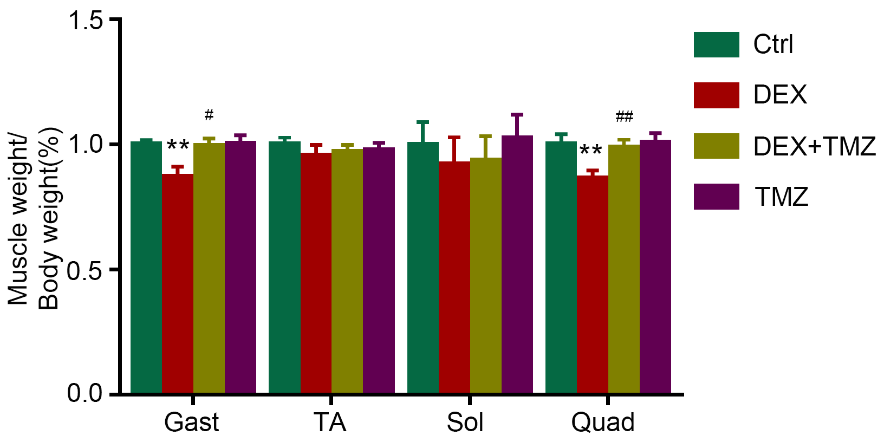 Figure S2 Ratios of Gast, TA, Sol and Quad muscle to body weight. n=8 per group. Gast, gastrocnemius; TA, tibialis anterior muscle; sol, soleus muscle; Quad, quadriceps. Data are shown as mean ± SEM. * P＜0.05 vs. Ctrl. ** P＜0.01 vs. Ctrl. # P＜0.05 vs. DEX. ## P＜0.01 vs. DEX. DEX, dexamethasone. TMZ, trimetazidine. Ctrl, control.Table S1. Antibodies for Western BlotTable S2. Primer sets for Real-time PCR analysesAntibodySourceVendorCatalog No.DilutionFbx32(Atrogin-1)Rabbitabcamab1683721:1500Caspaase1Rabbitabcamab1795151:1000IL-18Rabbitabcamab714951:1000p-FoxO3a (Ser253)RabbitCell Signaling Technology#94661:1000FoxO3aRabbitCell Signaling Technology#24971:1000Gasdermin D (L60)RabbitCell Signaling Technology#93709S1:1000NLRP3 (D4D8T)RabbitCell Signaling Technology#15101S1:1000IL-1β (3A6)MouseCell Signaling Technology#12242S1:1000GAPDHMouseProteintech60004-1-Ig1:10 000MURF-1(TRIM63）GoatR&D SystemsAF5366-SP1ug/mlGene Forward primer (5′ to 3′) Reverse Primer (5′ to 3′) GAPDHAGGTCGGTGTGAACGGATTTGTGTAGACCATGTAGTTGAGGTCAAtrogin-1CAGCTTCGTGAGCGACCTCGGCAGTCGAGAAGTCCAGTCMuRF1GTGTGAGGTGCCTACTTGCTCGCTCAGTCTTCTGTCCTTGGANLRP3TGTGAGAAGCAGGTTCTACTCTGACTGTTGAGGTCCACACTCTGSDMDCCATCGGCCTTTGAGAAAGTGACACATGAATAACGGGGTTTCCCaspase-1AGGCATGCCGTGGAGAGAAACAAAGCCCCTGACAGGATGTCTCCACaspase-4ACAAACACCCTGACAAACCACCACTGCGTTCAGCATTGTTAAAIL-1βGACTCTTGCGTCAACTTCAAGGCAGGCTGTCTTTTGTCAACGAFoxO3aCTGGGGGAACCTGTCCTATGTCATTCTGAACGCGCATGAAG